Перечень государственных органов, в которых гражданин может восстановить утраченные документы 
(в случае утраты гражданином документов)Комплексные центры социального обслуживания населения Архангельской области оказывают гражданам содействие в восстановлении утраченных документов.Утерян паспорт:Подайте заявление об утере паспорта в территориальный орган МВД России.
Получите временное удостоверение личностиПолучите новый паспорт гражданина РФ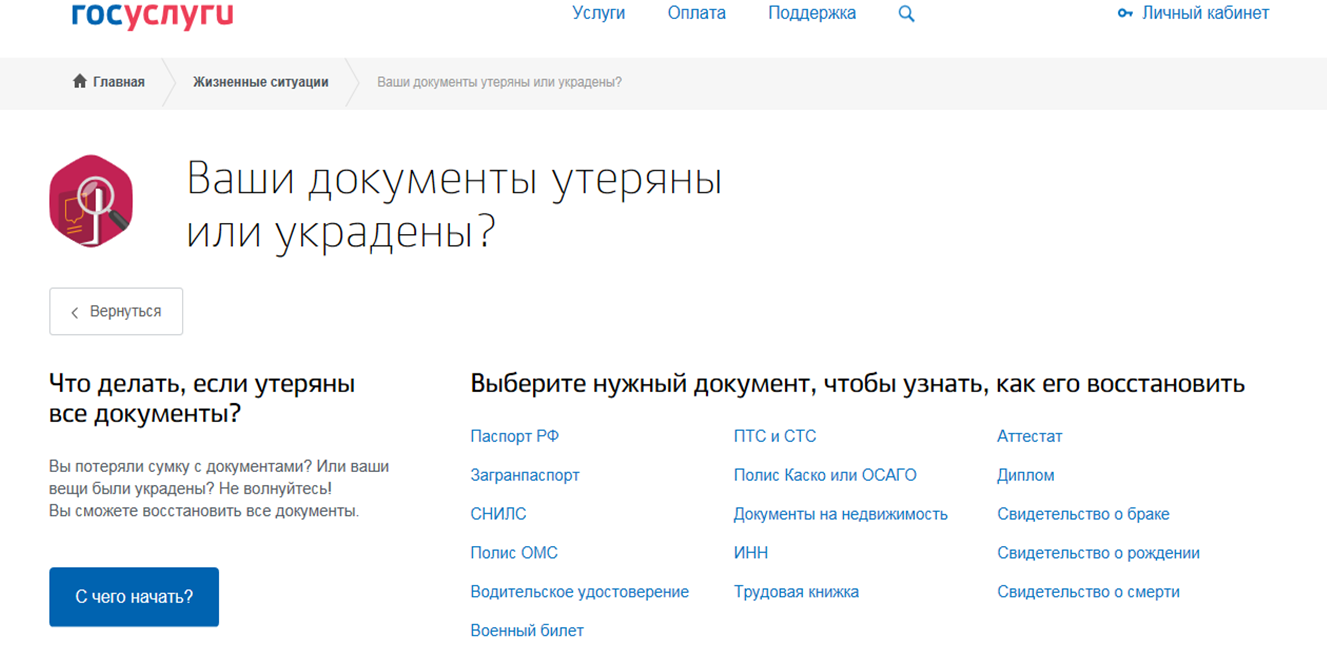 